李欢学号：BX1606027专业：核技术与材料工程导师：陈   达 院士/教授	  	汤晓斌 教授   留学单位：日本大阪大学留学时间：2017年10月-2019年3月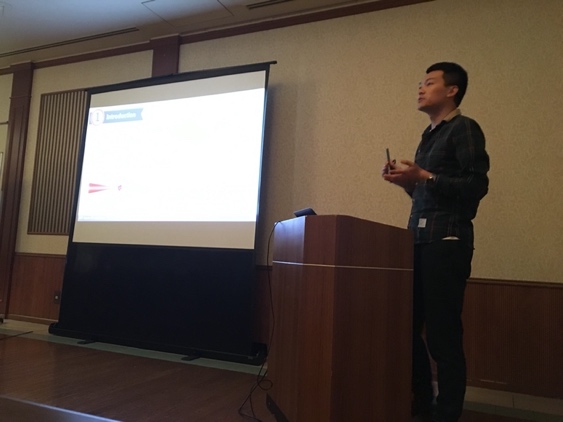 